	CHAPTER  1 | Economics: Foundations and ModelsSolutions to Chapter 1 Appendix1A.1	a. 	The relationship is negative because as price decreases, the quantity of pies purchased increases.	b. 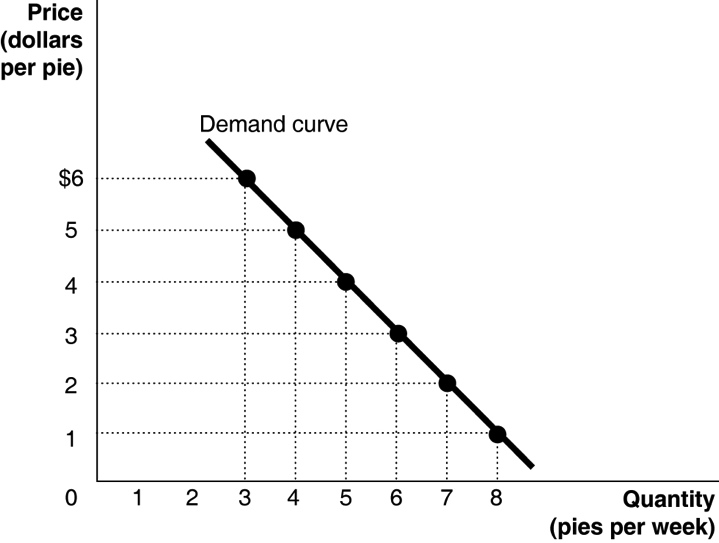 	c. 	The slope = ∆y/∆x = rise/run = 1/1 = –1. 1A. 2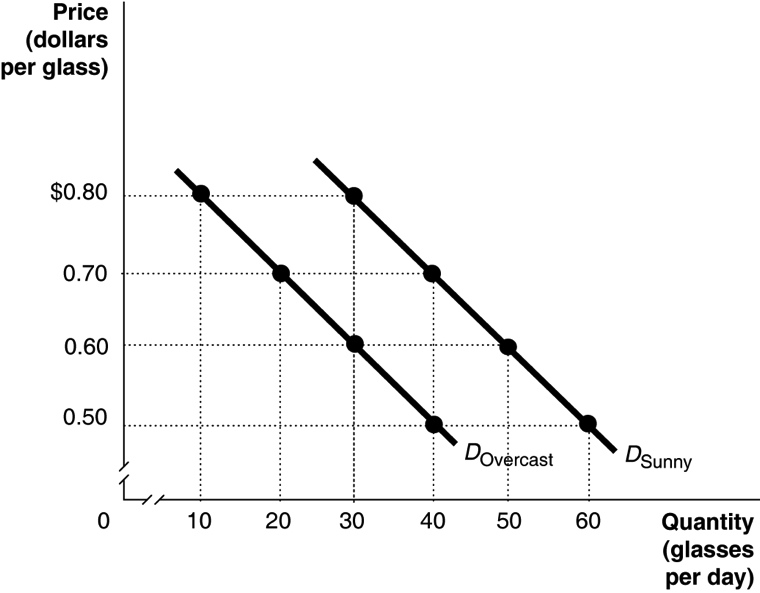 1A.3	Answers will vary somewhat depending on the values determined from the time-series graph. The calculations below use Ford sales rounded to the nearest millions as shown in the table below.Period			Percentage Change2001 to 2002		[(7.0 – 7.0)/7.0] × 100 = 0.0%2002 to 2003		[(6.7 – 7.0)/7.0] × 100 = –4.3%2003 to 2004		[(6.8 – 6.7)/6.7] × 100 = 1.5%2004 to 2005		[(6.8 – 6.8)/6.8] × 100 = 0.0%2005 to 2006		[(6.6 – 6.8)/6.8] × 100 = −2.9%2006 to 2007		[(6.6 – 6.6)/6.6] × 100 = 0.0%2007 to 2008		[(5.4 – 6.6)/6.6] × 100 = −18.22008 to 2009		[(4.9 – 5.4)/5.4] × 100 = 9.3%2009 to 2010		[(5.5 – 4.9)/4.9] × 100 = 12.2%2010 to 2011		[(5.7 – 5.5)/5.5] × 100 = 3.6%2011 to 2012		[(5.7 – 5.7)/5.7] × 100 = 0.0%We can conclude that sales fell at the fastest rate between 2007 and 2008.1A.4 	[($14,418 − $14,834)/$14,834] × 100 = −2.8%The percentage change in real GDP from one year to the next is the economy’s growth rate.1A.5 	a. 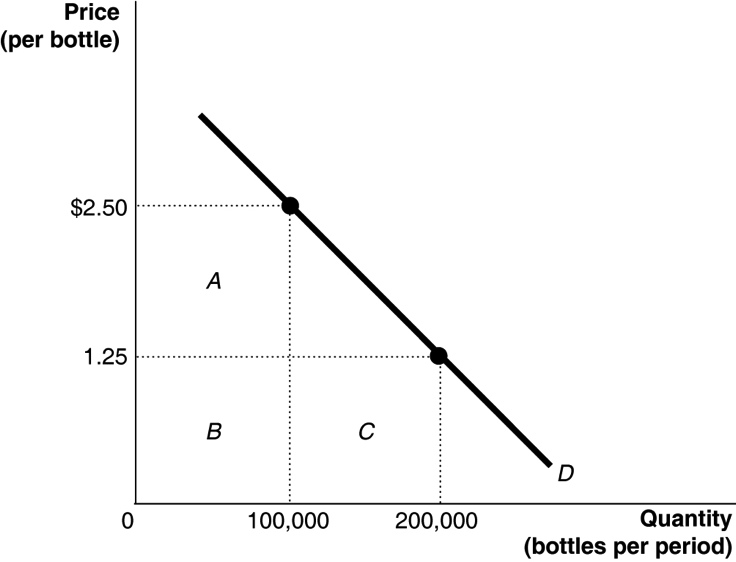 	b. 	At $2.50, the total revenue equals rectangles A + B = $250,000 (because $2.50 × 100,000 = $250,000). At $1.25, the total revenue equals rectangles B + C = $250,000 (because $1.25 × 200,000 = $250,000).1A.6 	The triangle’s area = (0.5) × (175,000 – 115,000) × ($2.25 − $1.50) = 0.5 × 60,000 × $0.75 = $22,500. 1A.7 	The slope is calculated using the formula:	At point A: rise = 300 − 175 = 125, run = 7 − 5 = 2. Therefore, the slope = 125/2 = 62.5.	At point B: rise = 900 − 700 = 200, run = 14 – 12 = 2. Therefore, the slope = 200/2 = 100.YearFord’s Auto Sales20017.020027.020036.720046.820056.820066.620076.620085.420094.920105.520115.720125.7